PENGARYAANPERANCANGAN ZINE MENGENAI DOKUMENTASI STUDIO DESAIN GRAFIS DI KOTA BANDUNG SEBAGAI MEDIA INFORMASIDiajukan untuk memenuhi syarat akhir dalam menempuh gelar Sarjana Desain 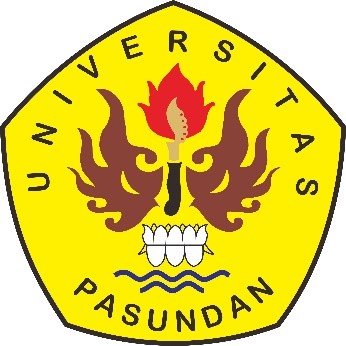 Disusun Oleh :RESTU ALAN MAOLANA156010033FAKULTAS ILMU SENI DAN SASTRAPROGRAM STUDI DESAIN KOMUNIKASI VISUALUNIVERSITAS PASUNDANBANDUNG FEBRUARI 2020HALAMAN PENGESAHANPengkaryaan ini diajukan oleh :Nama			: Restu Alan MaolanaNPM			: 156010033Program Studi		: Desain Komunikasi VisualJudul Pengkaryaan	: Perancangan Zine Mengenai Dokumentasi Studio Desain                                       Grafis Di Kota Bandung Sebagai Media InformasiTelah berhasil dipertahankan di hadapan Dewan Penguji dan diterima sebagai bagian persyaratan yang diperlukan untuk memperoleh gelar Sarjana Desain pada Program Studi Desain Komunikasi Visual, Fakultas Ilmu Seni dan Sastra, Universitas Pasundan.Pembimbing I	: Tata Kartasudjana,. M.Ds	                 (……………………..)Pembimbing II	: Muammar Mochtar,. M.Ds 	                 (……………………..)DEWAN PENGUJIMuammar Mochtar,. M.Ds 			       (……………………..)DR.H Wawan Setiawan,. M.Sn			       (……………………..)Adi Surahman,. M.Ds		 	                   (……………………..)Tata Kartasudjana,. M.Ds 		  	       (……………………..)Ditetapkan di	: BandungTanggal	: 10 Februari 2020KATA PENGANTARPuji syukur Penulis limpahkan kehadirat Allah SWT, karena atas pertolongan-Nya, penulis dapat menyelesaikan laporan penulisan ini. Tak lupa sholawat serta salam penulis haturkan kepada Nabi Muhammad SAW beserta keluarga dan sahabat, semoga selalu dapat menuntun penulis pada kesempatan lain. Laporan penulisan ini berjudul “PERANCANGAN ZINE MENGENAI DOKUMENTASI STUDIO DESAIN GRAFIS DI KOTA BANDUNG SEBAGAI MEDIA INFORMASI”Dalam penyelesaian tugas akhir ini, tentunya penulis banyak mengalami kesulitan, terutama disebabkan oleh kurangnya ilmu pengetahuan yang menunjang. Namun, berkat bimbingan dan bantuan dari berbagai pihak, akhirnya tugas akhir ini dapat terselesaikan dengan baik. Karena itu, sudah sepantasnya jika penulis mengucapkan terima kasih kepada semua pihak yang telah membantu dalam penyelesaian tugas akhir ini.Penulis berharap semoga penulisan ini bermanfaat bagi semua pihak dan bila terdapat kekurangan dalam pembuatan penulisan ini penulis mohon maaf, karena penulis menyadari penulisan ini masih jauh dari kesempurnaan.Bandung, 10 Februari 2020PenulisRestu Alan MaolanaUCAPAN TERIMAKASIH DAN LEMBAR PERSEMBAHANUntuk menyelesaikan penulisan ini adalah suatu hal yang mustahil apabila penulis tidak mendapatkan bantuan dan kerjasama dari berbagai pihak. Dalam kesempatan ini penulis menyampaikan terimakasih kepada :Pak H.Binsatari , Ibu Hj.Tasniah selaku orangtua kandung penulis dan Dewi Atika, Arief Prabowo, Lita Novita selaku keluarga tercinta yang telah memberikan dorongan moril maupun materil dan sebagai semangat untuk membuka semangat baru.Pak Tata Kartasudjana, M.Ds, Pak Muammar Mochtar, M.Ds., selaku pembimbing yang telah memberikan ilmu dan juga motivasi kepada penulis.Pak Fadhly Abdillah, M.Ds., Tata Kartasudjana, M.Ds., Ibu Purmaningrum, M.Ds., selaku koordinator Tugas Akhir yang telah meluangkan waktu juga tenaga dan pikirannya untuk me-manage Tugas Akhir ini dengan sebaik-baiknya.Pak A.D Pirous, Mas Kresna Dwitomo Projek AGNI, Ko Aswin Sadha Thinking Form, Mas Faris M Naufal Monoponik, Mas Shani Nur M Dassein Labs, dan Mas Rifki Mocho selaku Ketua Asosiasi Desain Grafis Indonesia (ADGI) Chapter Bandung yang sudah meluangkan waktu menjadi Narasumber, dan berbagi informasi sehingga memudahkan penulis dalam menyelesaikan tugas akhir ini. Fitra Uli Al-Bany yang senantiasa selalu membantu, mengingatkan juga memberi motivasi dan semangat bagi penulis.Anisa Putri Dierayani, Ima Fatimah, Warishin, Sigit Yudi, Andi Wildan, Titan Pandu, Asrul Adam Pasai, Iqbal Ahlunazar, yang sudah membantu baik fisik maupun fikiran dan juga keluarga angkatan 2015 yang selalu membantu dan mensupport penulis dalam pembuatan tugas akhir ini. Semua pihak yang telah membantu baik secara langsung maupun tidak langsung hingga terselesaikannya penulisan ini.Semoga apa yang sudah kalian berikan kepada penulis dalam berbagai bentuk bantuan akan dibalas oleh Tuhan Yang Maha Esa dengan berlipat ganda dan semoga selalu dipermudah segala urusannya. Aamiin ya Allah ya Rabb.Bandung, 10 Februari 2020PenulisRestu Alan MaolanaHALAMAN PERNYATAAN PERSETUJUAN PUBLIKASITUGAS AKHIR UNTUK KEPENTINGAN AKADEMISSebagai sivitas akademik Universitas Pasundan, saya yang bertanda tangan dibawah ini :Nama		: Restu Alan MaolanaNPM		: 156010033Program Studi	: Desain Komunikasi VisualDepartemen 	: Universitas PasundanFakultas	: Ilmu Seni dan SastraJenis Karya	: PengaryaanDemi pengembangan ilmu pengetahuan, menyetujui untuk memberikan kepada Universitas Pasundan Hak Bebas Royalti Noneksklusif (Non-exclusive Royalty Free Right) atas karya ilmiah saya yang berjudul :Perancangan Zine Menganai Dokumentasi Studio Desain Grafis Di Kota Bandung Sebagai Media Informasi Beserta perangkat yang ada (jika diperlukan). Dengan Hak Bebas Royalti Noneksklusif ini Universitas Pasundan berhak menyimpan, mengalih media/format-kan, mengelola dalam bentuk pangkalan data (database), merawat, dan mempublikasikan tugas akhir saya selama tetap mencantumkan nama saya sebagai penulis/pencipta dan sebagai pemilik Hak Cipta.Demikian pernyataan ini saya buat dengan sebenarnya.Dibuat di BandungPada tanggal, 10 Februari 2020Yang menyatakan( Restu Alan Maolana )DAFTAR ISIHALAMAN PERNYATAAN ORISINALITAS 	iHALAMAN PENGESAHAN 	iiABSTRAK 	iiiKATA PENGANTAR 	vUCAPAN TERIMAKASIH DAN LEMBAR PERSEMBAHAN 	viHALAMAN PERNYATAAN PERSETUJUAN PUBLIKASI KEPENTINGAN AKADEMIS 	viiiDAFTAR ISI	  xDAFTAR TABEL	 xiiiDAFTAR GAMBAR 	..  xivDAFTAR LAMPIRAN 	  xvBAB I PENDAHULUAN Latar Belakang	1Identifikasi Masalah  	4Rumusan Masalah	4Batasan Masalah	4Maksud dan Tujuan 	5Maksud  	5Tujuan 	51.6 Kerangka Perancangan 	61.7 Metodologi 	71.7.1 Metoda Penelitian & Perancangan 	71.8 Sistematika Penulisan 	9BAB II LANDASAN TEORI 2.1  Sejarah Zine 	 102.2  Pembuatan Zine	 162.3  Desain Komunikasi Visual 	 162.4  Layout	 172.5  Tipografi 	 182.6  Warna 	 192.7  Grid 	 202.8  Teori Gestal Dalam Logo 	 23BAB III ANALISIS DATA3.1 Data Permasalahan 	253.1.1 Analisis Permasalahan 	253.1.2 Analisis 5W2H 	423.1.3 Problem Statement Dan Problem Solution 	453.2 Data Target 	453.3 What To Say 	57BAB IV PERANCANGAN4.1 Konsep Komunikasi 	584.2 Konsep Kreatif 	584.2.1 Strategi Verbal	584.2.2 Strategi Visual 	594.3 Konsep Desain	604.3.1 Nama Zine & Logo proses	604.3.2 Mood Board & Referensi Layout 	644.3.2 Cover Zine & Layout Isi	684.3.2 Katalog Studio Desain Grafis Bandung 	724.4 Konsep Media	754.4.1 Media Utama	754.4.2 Media Pendukung 	754.4.3 Creative Brief	774.4.4 Jadwal Media & Budgeting	824.5 Visualisasi	84BAB V KESIMPULAN DAN SARAN5.1 Kesimpulan	945.2 Saran 	95DAFTAR PUSTAKADAFTAR TABELTabel 3.1 Consumer Journey Fauzi	47Tabel 3.2 Consumer Journey Iqbal 	49Tabel 3.3 Consumer Journey Nehar	51Tabel 3.4 Consumer Journey Aqil 	53Tabel 4.1 Konsep Media 	77Tabel 4.2 Jadwal Media 	82Tabel 4.3 Jadwal Media 	83DAFTAR GAMBARGambar 2.1 Contoh Single-coloumn grid 	21Gambar 2.2 Contoh Multi-coloumn grid 	22Gambar 2.3 Contoh Modular grid	22Gambar 2.4 Contoh Figure-ground	24Gambar 2.5 Contoh Law of Pragmanz 	24Gambar 3.1 Infografis Kesimpulan Wawancara  	38Gambar 3.2 Infografis Voting Gaya Desain Zine Beserta Kritik Dan Saran	38Gambar 3.3 Studi Indikator Consumer Journey	54Gambar 3.4 Referensi Visual	55Gambar 3.5 Bagan Preferensi Visual 	56Gambar 4.1 Palet Warna 	59Gambar 4.2 Fraktal Pencarian Nama  	61Gambar 4.3 Sketsa Logo 	62Gambar 4.4 Alternatif Logo 	63Gambar 4.5 Logo Final 	63DAFTAR LAMPIRANSURAT IZIN PENGUMPULAN DATA RUNDOWN ACARADATA WAWANCARA STUDIOFOTO OBSERVASISUSTAINABLE DEVLOPMENTDAFTAR KAMPUS DESAIN DI BANDUNG